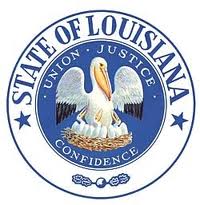 State of Louisiana
Office of the Governor
Louisiana Commission on Law Enforcement and Administration of Criminal JusticeState of Louisiana
Office of the Governor
Louisiana Commission on Law Enforcement and Administration of Criminal JusticeState of Louisiana
Office of the Governor
Louisiana Commission on Law Enforcement and Administration of Criminal JusticeState of Louisiana
Office of the Governor
Louisiana Commission on Law Enforcement and Administration of Criminal JusticeState of Louisiana
Office of the Governor
Louisiana Commission on Law Enforcement and Administration of Criminal JusticeState of Louisiana
Office of the Governor
Louisiana Commission on Law Enforcement and Administration of Criminal JusticeState of Louisiana
Office of the Governor
Louisiana Commission on Law Enforcement and Administration of Criminal JusticeState of Louisiana
Office of the Governor
Louisiana Commission on Law Enforcement and Administration of Criminal JusticeState of Louisiana
Office of the Governor
Louisiana Commission on Law Enforcement and Administration of Criminal JusticeJuvenile Justice & Delinquency Prevention Advisory Board
MINUTESJuvenile Justice & Delinquency Prevention Advisory Board
MINUTESJuvenile Justice & Delinquency Prevention Advisory Board
MINUTESJuvenile Justice & Delinquency Prevention Advisory Board
MINUTESJuvenile Justice & Delinquency Prevention Advisory Board
MINUTESJuvenile Justice & Delinquency Prevention Advisory Board
MINUTESJuvenile Justice & Delinquency Prevention Advisory Board
MINUTESJuvenile Justice & Delinquency Prevention Advisory Board
MINUTESJuvenile Justice & Delinquency Prevention Advisory Board
MINUTESBaton Rouge Marriott
Baton Rouge, Louisiana  70808
Ph. 225-924-5000
November 4, 2015
9:00 amBaton Rouge Marriott
Baton Rouge, Louisiana  70808
Ph. 225-924-5000
November 4, 2015
9:00 amBaton Rouge Marriott
Baton Rouge, Louisiana  70808
Ph. 225-924-5000
November 4, 2015
9:00 amBaton Rouge Marriott
Baton Rouge, Louisiana  70808
Ph. 225-924-5000
November 4, 2015
9:00 amBaton Rouge Marriott
Baton Rouge, Louisiana  70808
Ph. 225-924-5000
November 4, 2015
9:00 amBaton Rouge Marriott
Baton Rouge, Louisiana  70808
Ph. 225-924-5000
November 4, 2015
9:00 amBaton Rouge Marriott
Baton Rouge, Louisiana  70808
Ph. 225-924-5000
November 4, 2015
9:00 amBaton Rouge Marriott
Baton Rouge, Louisiana  70808
Ph. 225-924-5000
November 4, 2015
9:00 amBaton Rouge Marriott
Baton Rouge, Louisiana  70808
Ph. 225-924-5000
November 4, 2015
9:00 amCALL TO ORDERCALL TO ORDERCALL TO ORDERCALL TO ORDERCALL TO ORDERCALL TO ORDERCALL TO ORDERCALL TO ORDERJulio Galan, proxy Chairman for William ‘Bill’ Landry called the November 4, 2015, Juvenile Justice and Delinquency Prevention Advisory Board Meeting to Order at 9:10a.m.Prior to the beginning of the meeting, Chairman Galan read the following statement to the board members:“New Federal Regulations required that a Conflict of Interest and Disclosure form be signed by all board members and applicants. LCLE will be emailing each of you within the next two weeks with the form to be signed. Please sign this form and email back to LCLE.”The following Board Members were present:H.C ‘Ted’ Cox; Ms. Claire Daly; Julio Galan, proxy for Alberto Galan; Curtis Hooks, proxy for Sancha Haysbert-Smith; Roy Juncker, Jr.; Dr. John Ryals, Jr., proxy for William ‘Bill’ Landry; Tyler Lax; Dr. Mary Livers; ViEve Martin-Kohrs; Dana Menard; and Joshua Muller.Louisiana Commission on Law Enforcement staff present was:Joey Watson, Executive Director; Jim Franklin, Criminal Justice Assistant Deputy Director; Rutha Chatwood, JJDP Federal Program Section Manager; Demetrius Joubert, JJDP Program Manager; Martha Addison, Contracts/Grants Reviewer Supervisor; Melanie Vick, Grants Reviewer; Shelly Kelly, Grants Reviewer and Roxanne Langston, Administrative Assistant.District Directors present were:Jeremy P. Edwards, Northwest Law Enforcement Planning District, Inc., and Red River Delta Law Enforcement Planning Council, Inc.; Marky Tucker, North Delta Law Enforcement Planning District, Inc.; Amanda Bourque, Evangeline Law Enforcement Planning Council, Inc.; Wanda Johnson, Capital District Law Enforcement Planning Council, Inc.; Bonnie Vaughan, Southwest Law Enforcement Planning Council, Inc.; Helmer Magnuson and Jody Moreau, Jefferson Parish Criminal Justice Coordinating Council / Metropolitan District Law Enforcement Planning and Action Commission; and Maria-Kay Chetta, City of New Orleans, Office of Criminal Justice Coordination.Guests in Attendance were:Lee Roy Clemons, 26th District Attorney’s Office; Tracy James, Calcasieu Parish Sheriff’s Office; Kevin Clement, East Baton Rouge Parish Juvenile Court; Marjory Patterson and Opal West, Louisiana Commission on Law Enforcement; Roxanne B. Juneau, Louisiana District Attorney’s Association; Paul Graham and Sean Hamilton, Office of Juvenile Justice; Sheryln Hughes and Chantrell Williams, Volunteers of American – Greater New Orleans.Julio Galan, proxy Chairman for William ‘Bill’ Landry called the November 4, 2015, Juvenile Justice and Delinquency Prevention Advisory Board Meeting to Order at 9:10a.m.Prior to the beginning of the meeting, Chairman Galan read the following statement to the board members:“New Federal Regulations required that a Conflict of Interest and Disclosure form be signed by all board members and applicants. LCLE will be emailing each of you within the next two weeks with the form to be signed. Please sign this form and email back to LCLE.”The following Board Members were present:H.C ‘Ted’ Cox; Ms. Claire Daly; Julio Galan, proxy for Alberto Galan; Curtis Hooks, proxy for Sancha Haysbert-Smith; Roy Juncker, Jr.; Dr. John Ryals, Jr., proxy for William ‘Bill’ Landry; Tyler Lax; Dr. Mary Livers; ViEve Martin-Kohrs; Dana Menard; and Joshua Muller.Louisiana Commission on Law Enforcement staff present was:Joey Watson, Executive Director; Jim Franklin, Criminal Justice Assistant Deputy Director; Rutha Chatwood, JJDP Federal Program Section Manager; Demetrius Joubert, JJDP Program Manager; Martha Addison, Contracts/Grants Reviewer Supervisor; Melanie Vick, Grants Reviewer; Shelly Kelly, Grants Reviewer and Roxanne Langston, Administrative Assistant.District Directors present were:Jeremy P. Edwards, Northwest Law Enforcement Planning District, Inc., and Red River Delta Law Enforcement Planning Council, Inc.; Marky Tucker, North Delta Law Enforcement Planning District, Inc.; Amanda Bourque, Evangeline Law Enforcement Planning Council, Inc.; Wanda Johnson, Capital District Law Enforcement Planning Council, Inc.; Bonnie Vaughan, Southwest Law Enforcement Planning Council, Inc.; Helmer Magnuson and Jody Moreau, Jefferson Parish Criminal Justice Coordinating Council / Metropolitan District Law Enforcement Planning and Action Commission; and Maria-Kay Chetta, City of New Orleans, Office of Criminal Justice Coordination.Guests in Attendance were:Lee Roy Clemons, 26th District Attorney’s Office; Tracy James, Calcasieu Parish Sheriff’s Office; Kevin Clement, East Baton Rouge Parish Juvenile Court; Marjory Patterson and Opal West, Louisiana Commission on Law Enforcement; Roxanne B. Juneau, Louisiana District Attorney’s Association; Paul Graham and Sean Hamilton, Office of Juvenile Justice; Sheryln Hughes and Chantrell Williams, Volunteers of American – Greater New Orleans.Julio Galan, proxy Chairman for William ‘Bill’ Landry called the November 4, 2015, Juvenile Justice and Delinquency Prevention Advisory Board Meeting to Order at 9:10a.m.Prior to the beginning of the meeting, Chairman Galan read the following statement to the board members:“New Federal Regulations required that a Conflict of Interest and Disclosure form be signed by all board members and applicants. LCLE will be emailing each of you within the next two weeks with the form to be signed. Please sign this form and email back to LCLE.”The following Board Members were present:H.C ‘Ted’ Cox; Ms. Claire Daly; Julio Galan, proxy for Alberto Galan; Curtis Hooks, proxy for Sancha Haysbert-Smith; Roy Juncker, Jr.; Dr. John Ryals, Jr., proxy for William ‘Bill’ Landry; Tyler Lax; Dr. Mary Livers; ViEve Martin-Kohrs; Dana Menard; and Joshua Muller.Louisiana Commission on Law Enforcement staff present was:Joey Watson, Executive Director; Jim Franklin, Criminal Justice Assistant Deputy Director; Rutha Chatwood, JJDP Federal Program Section Manager; Demetrius Joubert, JJDP Program Manager; Martha Addison, Contracts/Grants Reviewer Supervisor; Melanie Vick, Grants Reviewer; Shelly Kelly, Grants Reviewer and Roxanne Langston, Administrative Assistant.District Directors present were:Jeremy P. Edwards, Northwest Law Enforcement Planning District, Inc., and Red River Delta Law Enforcement Planning Council, Inc.; Marky Tucker, North Delta Law Enforcement Planning District, Inc.; Amanda Bourque, Evangeline Law Enforcement Planning Council, Inc.; Wanda Johnson, Capital District Law Enforcement Planning Council, Inc.; Bonnie Vaughan, Southwest Law Enforcement Planning Council, Inc.; Helmer Magnuson and Jody Moreau, Jefferson Parish Criminal Justice Coordinating Council / Metropolitan District Law Enforcement Planning and Action Commission; and Maria-Kay Chetta, City of New Orleans, Office of Criminal Justice Coordination.Guests in Attendance were:Lee Roy Clemons, 26th District Attorney’s Office; Tracy James, Calcasieu Parish Sheriff’s Office; Kevin Clement, East Baton Rouge Parish Juvenile Court; Marjory Patterson and Opal West, Louisiana Commission on Law Enforcement; Roxanne B. Juneau, Louisiana District Attorney’s Association; Paul Graham and Sean Hamilton, Office of Juvenile Justice; Sheryln Hughes and Chantrell Williams, Volunteers of American – Greater New Orleans.Julio Galan, proxy Chairman for William ‘Bill’ Landry called the November 4, 2015, Juvenile Justice and Delinquency Prevention Advisory Board Meeting to Order at 9:10a.m.Prior to the beginning of the meeting, Chairman Galan read the following statement to the board members:“New Federal Regulations required that a Conflict of Interest and Disclosure form be signed by all board members and applicants. LCLE will be emailing each of you within the next two weeks with the form to be signed. Please sign this form and email back to LCLE.”The following Board Members were present:H.C ‘Ted’ Cox; Ms. Claire Daly; Julio Galan, proxy for Alberto Galan; Curtis Hooks, proxy for Sancha Haysbert-Smith; Roy Juncker, Jr.; Dr. John Ryals, Jr., proxy for William ‘Bill’ Landry; Tyler Lax; Dr. Mary Livers; ViEve Martin-Kohrs; Dana Menard; and Joshua Muller.Louisiana Commission on Law Enforcement staff present was:Joey Watson, Executive Director; Jim Franklin, Criminal Justice Assistant Deputy Director; Rutha Chatwood, JJDP Federal Program Section Manager; Demetrius Joubert, JJDP Program Manager; Martha Addison, Contracts/Grants Reviewer Supervisor; Melanie Vick, Grants Reviewer; Shelly Kelly, Grants Reviewer and Roxanne Langston, Administrative Assistant.District Directors present were:Jeremy P. Edwards, Northwest Law Enforcement Planning District, Inc., and Red River Delta Law Enforcement Planning Council, Inc.; Marky Tucker, North Delta Law Enforcement Planning District, Inc.; Amanda Bourque, Evangeline Law Enforcement Planning Council, Inc.; Wanda Johnson, Capital District Law Enforcement Planning Council, Inc.; Bonnie Vaughan, Southwest Law Enforcement Planning Council, Inc.; Helmer Magnuson and Jody Moreau, Jefferson Parish Criminal Justice Coordinating Council / Metropolitan District Law Enforcement Planning and Action Commission; and Maria-Kay Chetta, City of New Orleans, Office of Criminal Justice Coordination.Guests in Attendance were:Lee Roy Clemons, 26th District Attorney’s Office; Tracy James, Calcasieu Parish Sheriff’s Office; Kevin Clement, East Baton Rouge Parish Juvenile Court; Marjory Patterson and Opal West, Louisiana Commission on Law Enforcement; Roxanne B. Juneau, Louisiana District Attorney’s Association; Paul Graham and Sean Hamilton, Office of Juvenile Justice; Sheryln Hughes and Chantrell Williams, Volunteers of American – Greater New Orleans.Julio Galan, proxy Chairman for William ‘Bill’ Landry called the November 4, 2015, Juvenile Justice and Delinquency Prevention Advisory Board Meeting to Order at 9:10a.m.Prior to the beginning of the meeting, Chairman Galan read the following statement to the board members:“New Federal Regulations required that a Conflict of Interest and Disclosure form be signed by all board members and applicants. LCLE will be emailing each of you within the next two weeks with the form to be signed. Please sign this form and email back to LCLE.”The following Board Members were present:H.C ‘Ted’ Cox; Ms. Claire Daly; Julio Galan, proxy for Alberto Galan; Curtis Hooks, proxy for Sancha Haysbert-Smith; Roy Juncker, Jr.; Dr. John Ryals, Jr., proxy for William ‘Bill’ Landry; Tyler Lax; Dr. Mary Livers; ViEve Martin-Kohrs; Dana Menard; and Joshua Muller.Louisiana Commission on Law Enforcement staff present was:Joey Watson, Executive Director; Jim Franklin, Criminal Justice Assistant Deputy Director; Rutha Chatwood, JJDP Federal Program Section Manager; Demetrius Joubert, JJDP Program Manager; Martha Addison, Contracts/Grants Reviewer Supervisor; Melanie Vick, Grants Reviewer; Shelly Kelly, Grants Reviewer and Roxanne Langston, Administrative Assistant.District Directors present were:Jeremy P. Edwards, Northwest Law Enforcement Planning District, Inc., and Red River Delta Law Enforcement Planning Council, Inc.; Marky Tucker, North Delta Law Enforcement Planning District, Inc.; Amanda Bourque, Evangeline Law Enforcement Planning Council, Inc.; Wanda Johnson, Capital District Law Enforcement Planning Council, Inc.; Bonnie Vaughan, Southwest Law Enforcement Planning Council, Inc.; Helmer Magnuson and Jody Moreau, Jefferson Parish Criminal Justice Coordinating Council / Metropolitan District Law Enforcement Planning and Action Commission; and Maria-Kay Chetta, City of New Orleans, Office of Criminal Justice Coordination.Guests in Attendance were:Lee Roy Clemons, 26th District Attorney’s Office; Tracy James, Calcasieu Parish Sheriff’s Office; Kevin Clement, East Baton Rouge Parish Juvenile Court; Marjory Patterson and Opal West, Louisiana Commission on Law Enforcement; Roxanne B. Juneau, Louisiana District Attorney’s Association; Paul Graham and Sean Hamilton, Office of Juvenile Justice; Sheryln Hughes and Chantrell Williams, Volunteers of American – Greater New Orleans.Julio Galan, proxy Chairman for William ‘Bill’ Landry called the November 4, 2015, Juvenile Justice and Delinquency Prevention Advisory Board Meeting to Order at 9:10a.m.Prior to the beginning of the meeting, Chairman Galan read the following statement to the board members:“New Federal Regulations required that a Conflict of Interest and Disclosure form be signed by all board members and applicants. LCLE will be emailing each of you within the next two weeks with the form to be signed. Please sign this form and email back to LCLE.”The following Board Members were present:H.C ‘Ted’ Cox; Ms. Claire Daly; Julio Galan, proxy for Alberto Galan; Curtis Hooks, proxy for Sancha Haysbert-Smith; Roy Juncker, Jr.; Dr. John Ryals, Jr., proxy for William ‘Bill’ Landry; Tyler Lax; Dr. Mary Livers; ViEve Martin-Kohrs; Dana Menard; and Joshua Muller.Louisiana Commission on Law Enforcement staff present was:Joey Watson, Executive Director; Jim Franklin, Criminal Justice Assistant Deputy Director; Rutha Chatwood, JJDP Federal Program Section Manager; Demetrius Joubert, JJDP Program Manager; Martha Addison, Contracts/Grants Reviewer Supervisor; Melanie Vick, Grants Reviewer; Shelly Kelly, Grants Reviewer and Roxanne Langston, Administrative Assistant.District Directors present were:Jeremy P. Edwards, Northwest Law Enforcement Planning District, Inc., and Red River Delta Law Enforcement Planning Council, Inc.; Marky Tucker, North Delta Law Enforcement Planning District, Inc.; Amanda Bourque, Evangeline Law Enforcement Planning Council, Inc.; Wanda Johnson, Capital District Law Enforcement Planning Council, Inc.; Bonnie Vaughan, Southwest Law Enforcement Planning Council, Inc.; Helmer Magnuson and Jody Moreau, Jefferson Parish Criminal Justice Coordinating Council / Metropolitan District Law Enforcement Planning and Action Commission; and Maria-Kay Chetta, City of New Orleans, Office of Criminal Justice Coordination.Guests in Attendance were:Lee Roy Clemons, 26th District Attorney’s Office; Tracy James, Calcasieu Parish Sheriff’s Office; Kevin Clement, East Baton Rouge Parish Juvenile Court; Marjory Patterson and Opal West, Louisiana Commission on Law Enforcement; Roxanne B. Juneau, Louisiana District Attorney’s Association; Paul Graham and Sean Hamilton, Office of Juvenile Justice; Sheryln Hughes and Chantrell Williams, Volunteers of American – Greater New Orleans.Julio Galan, proxy Chairman for William ‘Bill’ Landry called the November 4, 2015, Juvenile Justice and Delinquency Prevention Advisory Board Meeting to Order at 9:10a.m.Prior to the beginning of the meeting, Chairman Galan read the following statement to the board members:“New Federal Regulations required that a Conflict of Interest and Disclosure form be signed by all board members and applicants. LCLE will be emailing each of you within the next two weeks with the form to be signed. Please sign this form and email back to LCLE.”The following Board Members were present:H.C ‘Ted’ Cox; Ms. Claire Daly; Julio Galan, proxy for Alberto Galan; Curtis Hooks, proxy for Sancha Haysbert-Smith; Roy Juncker, Jr.; Dr. John Ryals, Jr., proxy for William ‘Bill’ Landry; Tyler Lax; Dr. Mary Livers; ViEve Martin-Kohrs; Dana Menard; and Joshua Muller.Louisiana Commission on Law Enforcement staff present was:Joey Watson, Executive Director; Jim Franklin, Criminal Justice Assistant Deputy Director; Rutha Chatwood, JJDP Federal Program Section Manager; Demetrius Joubert, JJDP Program Manager; Martha Addison, Contracts/Grants Reviewer Supervisor; Melanie Vick, Grants Reviewer; Shelly Kelly, Grants Reviewer and Roxanne Langston, Administrative Assistant.District Directors present were:Jeremy P. Edwards, Northwest Law Enforcement Planning District, Inc., and Red River Delta Law Enforcement Planning Council, Inc.; Marky Tucker, North Delta Law Enforcement Planning District, Inc.; Amanda Bourque, Evangeline Law Enforcement Planning Council, Inc.; Wanda Johnson, Capital District Law Enforcement Planning Council, Inc.; Bonnie Vaughan, Southwest Law Enforcement Planning Council, Inc.; Helmer Magnuson and Jody Moreau, Jefferson Parish Criminal Justice Coordinating Council / Metropolitan District Law Enforcement Planning and Action Commission; and Maria-Kay Chetta, City of New Orleans, Office of Criminal Justice Coordination.Guests in Attendance were:Lee Roy Clemons, 26th District Attorney’s Office; Tracy James, Calcasieu Parish Sheriff’s Office; Kevin Clement, East Baton Rouge Parish Juvenile Court; Marjory Patterson and Opal West, Louisiana Commission on Law Enforcement; Roxanne B. Juneau, Louisiana District Attorney’s Association; Paul Graham and Sean Hamilton, Office of Juvenile Justice; Sheryln Hughes and Chantrell Williams, Volunteers of American – Greater New Orleans.Julio Galan, proxy Chairman for William ‘Bill’ Landry called the November 4, 2015, Juvenile Justice and Delinquency Prevention Advisory Board Meeting to Order at 9:10a.m.Prior to the beginning of the meeting, Chairman Galan read the following statement to the board members:“New Federal Regulations required that a Conflict of Interest and Disclosure form be signed by all board members and applicants. LCLE will be emailing each of you within the next two weeks with the form to be signed. Please sign this form and email back to LCLE.”The following Board Members were present:H.C ‘Ted’ Cox; Ms. Claire Daly; Julio Galan, proxy for Alberto Galan; Curtis Hooks, proxy for Sancha Haysbert-Smith; Roy Juncker, Jr.; Dr. John Ryals, Jr., proxy for William ‘Bill’ Landry; Tyler Lax; Dr. Mary Livers; ViEve Martin-Kohrs; Dana Menard; and Joshua Muller.Louisiana Commission on Law Enforcement staff present was:Joey Watson, Executive Director; Jim Franklin, Criminal Justice Assistant Deputy Director; Rutha Chatwood, JJDP Federal Program Section Manager; Demetrius Joubert, JJDP Program Manager; Martha Addison, Contracts/Grants Reviewer Supervisor; Melanie Vick, Grants Reviewer; Shelly Kelly, Grants Reviewer and Roxanne Langston, Administrative Assistant.District Directors present were:Jeremy P. Edwards, Northwest Law Enforcement Planning District, Inc., and Red River Delta Law Enforcement Planning Council, Inc.; Marky Tucker, North Delta Law Enforcement Planning District, Inc.; Amanda Bourque, Evangeline Law Enforcement Planning Council, Inc.; Wanda Johnson, Capital District Law Enforcement Planning Council, Inc.; Bonnie Vaughan, Southwest Law Enforcement Planning Council, Inc.; Helmer Magnuson and Jody Moreau, Jefferson Parish Criminal Justice Coordinating Council / Metropolitan District Law Enforcement Planning and Action Commission; and Maria-Kay Chetta, City of New Orleans, Office of Criminal Justice Coordination.Guests in Attendance were:Lee Roy Clemons, 26th District Attorney’s Office; Tracy James, Calcasieu Parish Sheriff’s Office; Kevin Clement, East Baton Rouge Parish Juvenile Court; Marjory Patterson and Opal West, Louisiana Commission on Law Enforcement; Roxanne B. Juneau, Louisiana District Attorney’s Association; Paul Graham and Sean Hamilton, Office of Juvenile Justice; Sheryln Hughes and Chantrell Williams, Volunteers of American – Greater New Orleans.Julio Galan, proxy Chairman for William ‘Bill’ Landry called the November 4, 2015, Juvenile Justice and Delinquency Prevention Advisory Board Meeting to Order at 9:10a.m.Prior to the beginning of the meeting, Chairman Galan read the following statement to the board members:“New Federal Regulations required that a Conflict of Interest and Disclosure form be signed by all board members and applicants. LCLE will be emailing each of you within the next two weeks with the form to be signed. Please sign this form and email back to LCLE.”The following Board Members were present:H.C ‘Ted’ Cox; Ms. Claire Daly; Julio Galan, proxy for Alberto Galan; Curtis Hooks, proxy for Sancha Haysbert-Smith; Roy Juncker, Jr.; Dr. John Ryals, Jr., proxy for William ‘Bill’ Landry; Tyler Lax; Dr. Mary Livers; ViEve Martin-Kohrs; Dana Menard; and Joshua Muller.Louisiana Commission on Law Enforcement staff present was:Joey Watson, Executive Director; Jim Franklin, Criminal Justice Assistant Deputy Director; Rutha Chatwood, JJDP Federal Program Section Manager; Demetrius Joubert, JJDP Program Manager; Martha Addison, Contracts/Grants Reviewer Supervisor; Melanie Vick, Grants Reviewer; Shelly Kelly, Grants Reviewer and Roxanne Langston, Administrative Assistant.District Directors present were:Jeremy P. Edwards, Northwest Law Enforcement Planning District, Inc., and Red River Delta Law Enforcement Planning Council, Inc.; Marky Tucker, North Delta Law Enforcement Planning District, Inc.; Amanda Bourque, Evangeline Law Enforcement Planning Council, Inc.; Wanda Johnson, Capital District Law Enforcement Planning Council, Inc.; Bonnie Vaughan, Southwest Law Enforcement Planning Council, Inc.; Helmer Magnuson and Jody Moreau, Jefferson Parish Criminal Justice Coordinating Council / Metropolitan District Law Enforcement Planning and Action Commission; and Maria-Kay Chetta, City of New Orleans, Office of Criminal Justice Coordination.Guests in Attendance were:Lee Roy Clemons, 26th District Attorney’s Office; Tracy James, Calcasieu Parish Sheriff’s Office; Kevin Clement, East Baton Rouge Parish Juvenile Court; Marjory Patterson and Opal West, Louisiana Commission on Law Enforcement; Roxanne B. Juneau, Louisiana District Attorney’s Association; Paul Graham and Sean Hamilton, Office of Juvenile Justice; Sheryln Hughes and Chantrell Williams, Volunteers of American – Greater New Orleans.ADOPTION OF THE AGENDAADOPTION OF THE AGENDAADOPTION OF THE AGENDAADOPTION OF THE AGENDAADOPTION OF THE AGENDAADOPTION OF THE AGENDAADOPTION OF THE AGENDAADOPTION OF THE AGENDAADOPTION OF THE AGENDAChairman, Julio Galan asked for a motion to accept the November 4, 2015 Agenda as presented. ViEve Martin-Kohrs made a motion to accept the agenda as presented. Ted Cox seconded the motion. The motion passed without abstention or opposition.Chairman, Julio Galan asked for a motion to accept the November 4, 2015 Agenda as presented. ViEve Martin-Kohrs made a motion to accept the agenda as presented. Ted Cox seconded the motion. The motion passed without abstention or opposition.Chairman, Julio Galan asked for a motion to accept the November 4, 2015 Agenda as presented. ViEve Martin-Kohrs made a motion to accept the agenda as presented. Ted Cox seconded the motion. The motion passed without abstention or opposition.Chairman, Julio Galan asked for a motion to accept the November 4, 2015 Agenda as presented. ViEve Martin-Kohrs made a motion to accept the agenda as presented. Ted Cox seconded the motion. The motion passed without abstention or opposition.Chairman, Julio Galan asked for a motion to accept the November 4, 2015 Agenda as presented. ViEve Martin-Kohrs made a motion to accept the agenda as presented. Ted Cox seconded the motion. The motion passed without abstention or opposition.Chairman, Julio Galan asked for a motion to accept the November 4, 2015 Agenda as presented. ViEve Martin-Kohrs made a motion to accept the agenda as presented. Ted Cox seconded the motion. The motion passed without abstention or opposition.Chairman, Julio Galan asked for a motion to accept the November 4, 2015 Agenda as presented. ViEve Martin-Kohrs made a motion to accept the agenda as presented. Ted Cox seconded the motion. The motion passed without abstention or opposition.Chairman, Julio Galan asked for a motion to accept the November 4, 2015 Agenda as presented. ViEve Martin-Kohrs made a motion to accept the agenda as presented. Ted Cox seconded the motion. The motion passed without abstention or opposition.Chairman, Julio Galan asked for a motion to accept the November 4, 2015 Agenda as presented. ViEve Martin-Kohrs made a motion to accept the agenda as presented. Ted Cox seconded the motion. The motion passed without abstention or opposition.ROLL CALLROLL CALLROLL CALLROLL CALLROLL CALLROLL CALLROLL CALLROLL CALLROLL CALLRoll Call was taken and a quorum was present.Roll Call was taken and a quorum was present.Roll Call was taken and a quorum was present.Roll Call was taken and a quorum was present.Roll Call was taken and a quorum was present.Roll Call was taken and a quorum was present.Roll Call was taken and a quorum was present.Roll Call was taken and a quorum was present.Roll Call was taken and a quorum was present.OLD BUSINESSOLD BUSINESSOLD BUSINESSOLD BUSINESSOLD BUSINESSOLD BUSINESSOLD BUSINESSOLD BUSINESSOLD BUSINESSA.Consideration of September 2, 2015, JJDP Advisory Board Meeting MinutesChairman, Julio Galan asked for a motion to accept the September 2, 2015 JJDP Advisory Board Meeting Minutes as presented. Curtis Hooks made a motion to accept the minutes as presented. Roy Juncker, Jr. seconded the motion. The motion passed without abstention or opposition.Consideration of September 2, 2015, JJDP Advisory Board Meeting MinutesChairman, Julio Galan asked for a motion to accept the September 2, 2015 JJDP Advisory Board Meeting Minutes as presented. Curtis Hooks made a motion to accept the minutes as presented. Roy Juncker, Jr. seconded the motion. The motion passed without abstention or opposition.Consideration of September 2, 2015, JJDP Advisory Board Meeting MinutesChairman, Julio Galan asked for a motion to accept the September 2, 2015 JJDP Advisory Board Meeting Minutes as presented. Curtis Hooks made a motion to accept the minutes as presented. Roy Juncker, Jr. seconded the motion. The motion passed without abstention or opposition.Consideration of September 2, 2015, JJDP Advisory Board Meeting MinutesChairman, Julio Galan asked for a motion to accept the September 2, 2015 JJDP Advisory Board Meeting Minutes as presented. Curtis Hooks made a motion to accept the minutes as presented. Roy Juncker, Jr. seconded the motion. The motion passed without abstention or opposition.Consideration of September 2, 2015, JJDP Advisory Board Meeting MinutesChairman, Julio Galan asked for a motion to accept the September 2, 2015 JJDP Advisory Board Meeting Minutes as presented. Curtis Hooks made a motion to accept the minutes as presented. Roy Juncker, Jr. seconded the motion. The motion passed without abstention or opposition.Consideration of September 2, 2015, JJDP Advisory Board Meeting MinutesChairman, Julio Galan asked for a motion to accept the September 2, 2015 JJDP Advisory Board Meeting Minutes as presented. Curtis Hooks made a motion to accept the minutes as presented. Roy Juncker, Jr. seconded the motion. The motion passed without abstention or opposition.Consideration of September 2, 2015, JJDP Advisory Board Meeting MinutesChairman, Julio Galan asked for a motion to accept the September 2, 2015 JJDP Advisory Board Meeting Minutes as presented. Curtis Hooks made a motion to accept the minutes as presented. Roy Juncker, Jr. seconded the motion. The motion passed without abstention or opposition.B.Other Old Business – None.Other Old Business – None.Other Old Business – None.Other Old Business – None.Other Old Business – None.Other Old Business – None.Other Old Business – None.NEW BUSINESSNEW BUSINESSNEW BUSINESSNEW BUSINESSNEW BUSINESSNEW BUSINESSNEW BUSINESSNEW BUSINESSNEW BUSINESSA.Consideration of JJDP  (JF) AllocationsConsideration of JJDP  (JF) AllocationsConsideration of JJDP  (JF) AllocationsConsideration of JJDP  (JF) AllocationsConsideration of JJDP  (JF) AllocationsConsideration of JJDP  (JF) AllocationsConsideration of JJDP  (JF) AllocationsDistrict 5 - Capital District Law Enforcement Planning Council, Inc.
Representative:  Wanda JohnsonDistrict 5 - Capital District Law Enforcement Planning Council, Inc.
Representative:  Wanda JohnsonDistrict 5 - Capital District Law Enforcement Planning Council, Inc.
Representative:  Wanda JohnsonDistrict 5 - Capital District Law Enforcement Planning Council, Inc.
Representative:  Wanda JohnsonDistrict 5 - Capital District Law Enforcement Planning Council, Inc.
Representative:  Wanda JohnsonDistrict 5 - Capital District Law Enforcement Planning Council, Inc.
Representative:  Wanda JohnsonPrior Grant
NumberDistrict NumberProgramApplicant AgencyProject TitleFunds Requested24695JF
(2013)East Baton Rouge Juvenile CourtRepresentative: Kevin ClementTruancy Court$39,091TOTAL DISTRICT 5 JJDP ALLOCATION:TOTAL DISTRICT 5 JJDP ALLOCATION:TOTAL DISTRICT 5 JJDP ALLOCATION:TOTAL DISTRICT 5 JJDP ALLOCATION:TOTAL DISTRICT 5 JJDP ALLOCATION:$39,091With no further discussion, Chairman, Julio Galan asked for a motion on the above JJDP Allocation. ViEve Martin-Kohrs made a motion to recommend approval of the above JJDP, District 5 Allocation as presented. Claire Daly seconded the motion. The motion passed without abstention or opposition.With no further discussion, Chairman, Julio Galan asked for a motion on the above JJDP Allocation. ViEve Martin-Kohrs made a motion to recommend approval of the above JJDP, District 5 Allocation as presented. Claire Daly seconded the motion. The motion passed without abstention or opposition.With no further discussion, Chairman, Julio Galan asked for a motion on the above JJDP Allocation. ViEve Martin-Kohrs made a motion to recommend approval of the above JJDP, District 5 Allocation as presented. Claire Daly seconded the motion. The motion passed without abstention or opposition.With no further discussion, Chairman, Julio Galan asked for a motion on the above JJDP Allocation. ViEve Martin-Kohrs made a motion to recommend approval of the above JJDP, District 5 Allocation as presented. Claire Daly seconded the motion. The motion passed without abstention or opposition.With no further discussion, Chairman, Julio Galan asked for a motion on the above JJDP Allocation. ViEve Martin-Kohrs made a motion to recommend approval of the above JJDP, District 5 Allocation as presented. Claire Daly seconded the motion. The motion passed without abstention or opposition.With no further discussion, Chairman, Julio Galan asked for a motion on the above JJDP Allocation. ViEve Martin-Kohrs made a motion to recommend approval of the above JJDP, District 5 Allocation as presented. Claire Daly seconded the motion. The motion passed without abstention or opposition.District 9 - Office of Criminal Justice Coordination
Representative:  Maria-Kay ChettaDistrict 9 - Office of Criminal Justice Coordination
Representative:  Maria-Kay ChettaDistrict 9 - Office of Criminal Justice Coordination
Representative:  Maria-Kay ChettaDistrict 9 - Office of Criminal Justice Coordination
Representative:  Maria-Kay ChettaDistrict 9 - Office of Criminal Justice Coordination
Representative:  Maria-Kay ChettaDistrict 9 - Office of Criminal Justice Coordination
Representative:  Maria-Kay ChettaPrior Grant
NumberDistrict NumberProgramApplicant AgencyProject TitleFunds RequestedNew9JF
(2013)Volunteers of America of Greater New OrleansRepresentative: Chantrell WilliamsMentoring Program$38,944TOTAL DISTRICT 9 JJDP ALLOCATION:TOTAL DISTRICT 9 JJDP ALLOCATION:TOTAL DISTRICT 9 JJDP ALLOCATION:TOTAL DISTRICT 9 JJDP ALLOCATION:TOTAL DISTRICT 9 JJDP ALLOCATION:$38,944With no further discussion, Chairman, Julio Galan asked for a motion on the above JJDP Allocation. Curtis Hooks made a motion to recommend approval of the above JJDP, District 9 Allocation as presented. Joshua Muller seconded the motion. The motion passed without abstention or opposition.With no further discussion, Chairman, Julio Galan asked for a motion on the above JJDP Allocation. Curtis Hooks made a motion to recommend approval of the above JJDP, District 9 Allocation as presented. Joshua Muller seconded the motion. The motion passed without abstention or opposition.With no further discussion, Chairman, Julio Galan asked for a motion on the above JJDP Allocation. Curtis Hooks made a motion to recommend approval of the above JJDP, District 9 Allocation as presented. Joshua Muller seconded the motion. The motion passed without abstention or opposition.With no further discussion, Chairman, Julio Galan asked for a motion on the above JJDP Allocation. Curtis Hooks made a motion to recommend approval of the above JJDP, District 9 Allocation as presented. Joshua Muller seconded the motion. The motion passed without abstention or opposition.With no further discussion, Chairman, Julio Galan asked for a motion on the above JJDP Allocation. Curtis Hooks made a motion to recommend approval of the above JJDP, District 9 Allocation as presented. Joshua Muller seconded the motion. The motion passed without abstention or opposition.With no further discussion, Chairman, Julio Galan asked for a motion on the above JJDP Allocation. Curtis Hooks made a motion to recommend approval of the above JJDP, District 9 Allocation as presented. Joshua Muller seconded the motion. The motion passed without abstention or opposition.District 8 - State Level Representative:  Demetrius JoubertDistrict 8 - State Level Representative:  Demetrius JoubertDistrict 8 - State Level Representative:  Demetrius JoubertDistrict 8 - State Level Representative:  Demetrius JoubertDistrict 8 - State Level Representative:  Demetrius JoubertDistrict 8 - State Level Representative:  Demetrius JoubertPrior Grant
NumberDistrict NumberProgramApplicant AgencyProject TitleFunds RequestedNew8JF
(2013)Louisiana Clerks of Court AssociationDMC Data Collection$20,000New8JF
(2013)Louisiana Commission on Law EnforcementDMC Data Collection$25,000New8JF
(2013)Louisiana Commission on Law EnforcementDMC/JDAI Statewide Coordinator$60,75024438JF
(2013)Louisiana District Attorney's AssociationData Collection System (DMC)$25,00024708JF
(2013)Louisiana Supreme CourtDMC Data Collection System$65,136TOTAL DISTRICT 8 JJDP ALLOCATIONS: TOTAL DISTRICT 8 JJDP ALLOCATIONS: TOTAL DISTRICT 8 JJDP ALLOCATIONS: TOTAL DISTRICT 8 JJDP ALLOCATIONS: TOTAL DISTRICT 8 JJDP ALLOCATIONS: $195,886With no further discussion, Chairman, Julio Galan asked for a motion on the above JJDP District 8 Allocations in globo. Curtis Hooks made a motion to recommend approval of the above JJDP District 8 Allocations in globo. Dana Menard seconded the motion. The motion passed without abstention or opposition.With no further discussion, Chairman, Julio Galan asked for a motion on the above JJDP District 8 Allocations in globo. Curtis Hooks made a motion to recommend approval of the above JJDP District 8 Allocations in globo. Dana Menard seconded the motion. The motion passed without abstention or opposition.With no further discussion, Chairman, Julio Galan asked for a motion on the above JJDP District 8 Allocations in globo. Curtis Hooks made a motion to recommend approval of the above JJDP District 8 Allocations in globo. Dana Menard seconded the motion. The motion passed without abstention or opposition.With no further discussion, Chairman, Julio Galan asked for a motion on the above JJDP District 8 Allocations in globo. Curtis Hooks made a motion to recommend approval of the above JJDP District 8 Allocations in globo. Dana Menard seconded the motion. The motion passed without abstention or opposition.With no further discussion, Chairman, Julio Galan asked for a motion on the above JJDP District 8 Allocations in globo. Curtis Hooks made a motion to recommend approval of the above JJDP District 8 Allocations in globo. Dana Menard seconded the motion. The motion passed without abstention or opposition.With no further discussion, Chairman, Julio Galan asked for a motion on the above JJDP District 8 Allocations in globo. Curtis Hooks made a motion to recommend approval of the above JJDP District 8 Allocations in globo. Dana Menard seconded the motion. The motion passed without abstention or opposition.B.Consideration of JJDP PREA (JF-86) AllocationConsideration of JJDP PREA (JF-86) AllocationConsideration of JJDP PREA (JF-86) AllocationConsideration of JJDP PREA (JF-86) AllocationConsideration of JJDP PREA (JF-86) AllocationConsideration of JJDP PREA (JF-86) AllocationConsideration of JJDP PREA (JF-86) AllocationDistrict 8 - State Level
Representative:  Demetrius JoubertDistrict 8 - State Level
Representative:  Demetrius JoubertDistrict 8 - State Level
Representative:  Demetrius JoubertDistrict 8 - State Level
Representative:  Demetrius JoubertDistrict 8 - State Level
Representative:  Demetrius JoubertDistrict 8 - State Level
Representative:  Demetrius JoubertPrior Grant
NumberDistrict NumberProgramApplicant AgencyProject TitleFunds Requested24258JF-86
(2014)Louisiana DPS & C - Office of Juvenile Justice, Youth ServicesRepresentatives: Paul Graham and Sean HamiltonPrison Rape Elimination Act (PREA)$9,809TOTAL DISTRICT 8 JJDP-PREA ALLOCATION:TOTAL DISTRICT 8 JJDP-PREA ALLOCATION:TOTAL DISTRICT 8 JJDP-PREA ALLOCATION:TOTAL DISTRICT 8 JJDP-PREA ALLOCATION:TOTAL DISTRICT 8 JJDP-PREA ALLOCATION:$9,809After lengthy discussion, Chairman, Julio Galan asked for a motion on the above JJDP-PREA Allocation. Roy Juncker, Jr. made a motion to recommend approval of the above JJDP-PREA District 8 Allocation. Curtis Hooks seconded the motion. The motion passed. Dr. Mary Livers abstained. Ted Cox opposed.After lengthy discussion, Chairman, Julio Galan asked for a motion on the above JJDP-PREA Allocation. Roy Juncker, Jr. made a motion to recommend approval of the above JJDP-PREA District 8 Allocation. Curtis Hooks seconded the motion. The motion passed. Dr. Mary Livers abstained. Ted Cox opposed.After lengthy discussion, Chairman, Julio Galan asked for a motion on the above JJDP-PREA Allocation. Roy Juncker, Jr. made a motion to recommend approval of the above JJDP-PREA District 8 Allocation. Curtis Hooks seconded the motion. The motion passed. Dr. Mary Livers abstained. Ted Cox opposed.After lengthy discussion, Chairman, Julio Galan asked for a motion on the above JJDP-PREA Allocation. Roy Juncker, Jr. made a motion to recommend approval of the above JJDP-PREA District 8 Allocation. Curtis Hooks seconded the motion. The motion passed. Dr. Mary Livers abstained. Ted Cox opposed.After lengthy discussion, Chairman, Julio Galan asked for a motion on the above JJDP-PREA Allocation. Roy Juncker, Jr. made a motion to recommend approval of the above JJDP-PREA District 8 Allocation. Curtis Hooks seconded the motion. The motion passed. Dr. Mary Livers abstained. Ted Cox opposed.After lengthy discussion, Chairman, Julio Galan asked for a motion on the above JJDP-PREA Allocation. Roy Juncker, Jr. made a motion to recommend approval of the above JJDP-PREA District 8 Allocation. Curtis Hooks seconded the motion. The motion passed. Dr. Mary Livers abstained. Ted Cox opposed.C.Consideration of JJDP (JF) IncreaseConsideration of JJDP (JF) IncreaseConsideration of JJDP (JF) IncreaseConsideration of JJDP (JF) IncreaseConsideration of JJDP (JF) IncreaseConsideration of JJDP (JF) IncreaseConsideration of JJDP (JF) IncreaseConsideration of JJDP (JF) IncreaseDistrict 8 - State Level
Representative:  Demetrius JoubertDistrict 8 - State Level
Representative:  Demetrius JoubertDistrict 8 - State Level
Representative:  Demetrius JoubertDistrict 8 - State Level
Representative:  Demetrius JoubertDistrict 8 - State Level
Representative:  Demetrius JoubertDistrict 8 - State Level
Representative:  Demetrius JoubertDistrict 8 - State Level
Representative:  Demetrius JoubertDistrict 8 - State Level
Representative:  Demetrius JoubertGrant 
NumberDistrict NumberProgramApplicantProject TitleOriginal
AmountIncrease
Amount
RequestedRevised
Amount
Requested18528JJDP
(2012)Louisiana Commission on Law Enforcement
Representative:
Demetrius JoubertCompliance Monitor$50,000$3,708$53,708TOTAL DISTRICT 8 JJDP INCREASE: TOTAL DISTRICT 8 JJDP INCREASE: TOTAL DISTRICT 8 JJDP INCREASE: TOTAL DISTRICT 8 JJDP INCREASE: TOTAL DISTRICT 8 JJDP INCREASE: TOTAL DISTRICT 8 JJDP INCREASE: $3,708With no further discussion, Chairman, Julio Galan asked for a motion on the above JJDP Increase. Dr. John Ryals, Jr. made a motion to recommend approval of the above JJDP District 8 Increase. Curtis Hooks seconded the motion. The motion passed without abstention or opposition.With no further discussion, Chairman, Julio Galan asked for a motion on the above JJDP Increase. Dr. John Ryals, Jr. made a motion to recommend approval of the above JJDP District 8 Increase. Curtis Hooks seconded the motion. The motion passed without abstention or opposition.With no further discussion, Chairman, Julio Galan asked for a motion on the above JJDP Increase. Dr. John Ryals, Jr. made a motion to recommend approval of the above JJDP District 8 Increase. Curtis Hooks seconded the motion. The motion passed without abstention or opposition.With no further discussion, Chairman, Julio Galan asked for a motion on the above JJDP Increase. Dr. John Ryals, Jr. made a motion to recommend approval of the above JJDP District 8 Increase. Curtis Hooks seconded the motion. The motion passed without abstention or opposition.With no further discussion, Chairman, Julio Galan asked for a motion on the above JJDP Increase. Dr. John Ryals, Jr. made a motion to recommend approval of the above JJDP District 8 Increase. Curtis Hooks seconded the motion. The motion passed without abstention or opposition.With no further discussion, Chairman, Julio Galan asked for a motion on the above JJDP Increase. Dr. John Ryals, Jr. made a motion to recommend approval of the above JJDP District 8 Increase. Curtis Hooks seconded the motion. The motion passed without abstention or opposition.With no further discussion, Chairman, Julio Galan asked for a motion on the above JJDP Increase. Dr. John Ryals, Jr. made a motion to recommend approval of the above JJDP District 8 Increase. Curtis Hooks seconded the motion. The motion passed without abstention or opposition.With no further discussion, Chairman, Julio Galan asked for a motion on the above JJDP Increase. Dr. John Ryals, Jr. made a motion to recommend approval of the above JJDP District 8 Increase. Curtis Hooks seconded the motion. The motion passed without abstention or opposition.D.Consideration of JJDP (JF) ApplicationsConsideration of JJDP (JF) ApplicationsConsideration of JJDP (JF) ApplicationsConsideration of JJDP (JF) ApplicationsConsideration of JJDP (JF) ApplicationsConsideration of JJDP (JF) ApplicationsConsideration of JJDP (JF) ApplicationsDistrict 5 - Capital District Law Enforcement Planning Council, Inc.
Representative:  Wanda JohnsonDistrict 5 - Capital District Law Enforcement Planning Council, Inc.
Representative:  Wanda JohnsonDistrict 5 - Capital District Law Enforcement Planning Council, Inc.
Representative:  Wanda JohnsonDistrict 5 - Capital District Law Enforcement Planning Council, Inc.
Representative:  Wanda JohnsonDistrict 5 - Capital District Law Enforcement Planning Council, Inc.
Representative:  Wanda JohnsonDistrict 5 - Capital District Law Enforcement Planning Council, Inc.
Representative:  Wanda JohnsonDistrict 5 - Capital District Law Enforcement Planning Council, Inc.
Representative:  Wanda JohnsonDistrict 5 - Capital District Law Enforcement Planning Council, Inc.
Representative:  Wanda JohnsonGrant
NumberDistrict NumberProgramApplicant AgencyApplicant AgencyProject TitleProject TitleFunds Requested28265JF
(2013)East Baton Rouge Juvenile Court
Representative: Kevin ClementEast Baton Rouge Juvenile Court
Representative: Kevin ClementTruancy CourtTruancy Court$39,091TOTAL DISTRICT 5 JJDP APPLICATION: TOTAL DISTRICT 5 JJDP APPLICATION: TOTAL DISTRICT 5 JJDP APPLICATION: TOTAL DISTRICT 5 JJDP APPLICATION: TOTAL DISTRICT 5 JJDP APPLICATION: TOTAL DISTRICT 5 JJDP APPLICATION: TOTAL DISTRICT 5 JJDP APPLICATION: $39,091After discussion, Chairman, Julio Galan asked for a motion on the above JJDP Application. Ted Cox made a motion to recommend approval of the above JJDP District 5 Application with the condition of suggested revisions to the application be made prior to being awarded. Curtis Hooks seconded the motion. The motion passed without abstention or opposition.After discussion, Chairman, Julio Galan asked for a motion on the above JJDP Application. Ted Cox made a motion to recommend approval of the above JJDP District 5 Application with the condition of suggested revisions to the application be made prior to being awarded. Curtis Hooks seconded the motion. The motion passed without abstention or opposition.After discussion, Chairman, Julio Galan asked for a motion on the above JJDP Application. Ted Cox made a motion to recommend approval of the above JJDP District 5 Application with the condition of suggested revisions to the application be made prior to being awarded. Curtis Hooks seconded the motion. The motion passed without abstention or opposition.After discussion, Chairman, Julio Galan asked for a motion on the above JJDP Application. Ted Cox made a motion to recommend approval of the above JJDP District 5 Application with the condition of suggested revisions to the application be made prior to being awarded. Curtis Hooks seconded the motion. The motion passed without abstention or opposition.After discussion, Chairman, Julio Galan asked for a motion on the above JJDP Application. Ted Cox made a motion to recommend approval of the above JJDP District 5 Application with the condition of suggested revisions to the application be made prior to being awarded. Curtis Hooks seconded the motion. The motion passed without abstention or opposition.After discussion, Chairman, Julio Galan asked for a motion on the above JJDP Application. Ted Cox made a motion to recommend approval of the above JJDP District 5 Application with the condition of suggested revisions to the application be made prior to being awarded. Curtis Hooks seconded the motion. The motion passed without abstention or opposition.After discussion, Chairman, Julio Galan asked for a motion on the above JJDP Application. Ted Cox made a motion to recommend approval of the above JJDP District 5 Application with the condition of suggested revisions to the application be made prior to being awarded. Curtis Hooks seconded the motion. The motion passed without abstention or opposition.After discussion, Chairman, Julio Galan asked for a motion on the above JJDP Application. Ted Cox made a motion to recommend approval of the above JJDP District 5 Application with the condition of suggested revisions to the application be made prior to being awarded. Curtis Hooks seconded the motion. The motion passed without abstention or opposition.District 9 - Office of Criminal Justice CoordinationRepresentative:  Maria-Kay ChettaDistrict 9 - Office of Criminal Justice CoordinationRepresentative:  Maria-Kay ChettaDistrict 9 - Office of Criminal Justice CoordinationRepresentative:  Maria-Kay ChettaDistrict 9 - Office of Criminal Justice CoordinationRepresentative:  Maria-Kay ChettaDistrict 9 - Office of Criminal Justice CoordinationRepresentative:  Maria-Kay ChettaDistrict 9 - Office of Criminal Justice CoordinationRepresentative:  Maria-Kay ChettaDistrict 9 - Office of Criminal Justice CoordinationRepresentative:  Maria-Kay ChettaDistrict 9 - Office of Criminal Justice CoordinationRepresentative:  Maria-Kay ChettaGrant 
NumberDistrict NumberProgramApplicant AgencyApplicant AgencyProject TitleProject TitleFunds Requested28859JF
(2013)Volunteers of America of Greater New Orleans
Representative: Sheryln Hughes and Chentrell WilliamsVolunteers of America of Greater New Orleans
Representative: Sheryln Hughes and Chentrell WilliamsMentoring Children of PromiseMentoring Children of Promise$38,944TOTAL DISTRICT 9 JJDP APPLICATION:TOTAL DISTRICT 9 JJDP APPLICATION:TOTAL DISTRICT 9 JJDP APPLICATION:TOTAL DISTRICT 9 JJDP APPLICATION:TOTAL DISTRICT 9 JJDP APPLICATION:TOTAL DISTRICT 9 JJDP APPLICATION:TOTAL DISTRICT 9 JJDP APPLICATION:$38,944With no further discussion, Chairman, Julio Galan asked for a motion on the above JJDP Application. Roy Juncker, Jr. made a motion to recommend approval of the above JJDP District 9 Application. John Ryals, Jr. seconded the motion. The motion passed without abstention or opposition.With no further discussion, Chairman, Julio Galan asked for a motion on the above JJDP Application. Roy Juncker, Jr. made a motion to recommend approval of the above JJDP District 9 Application. John Ryals, Jr. seconded the motion. The motion passed without abstention or opposition.With no further discussion, Chairman, Julio Galan asked for a motion on the above JJDP Application. Roy Juncker, Jr. made a motion to recommend approval of the above JJDP District 9 Application. John Ryals, Jr. seconded the motion. The motion passed without abstention or opposition.With no further discussion, Chairman, Julio Galan asked for a motion on the above JJDP Application. Roy Juncker, Jr. made a motion to recommend approval of the above JJDP District 9 Application. John Ryals, Jr. seconded the motion. The motion passed without abstention or opposition.With no further discussion, Chairman, Julio Galan asked for a motion on the above JJDP Application. Roy Juncker, Jr. made a motion to recommend approval of the above JJDP District 9 Application. John Ryals, Jr. seconded the motion. The motion passed without abstention or opposition.With no further discussion, Chairman, Julio Galan asked for a motion on the above JJDP Application. Roy Juncker, Jr. made a motion to recommend approval of the above JJDP District 9 Application. John Ryals, Jr. seconded the motion. The motion passed without abstention or opposition.With no further discussion, Chairman, Julio Galan asked for a motion on the above JJDP Application. Roy Juncker, Jr. made a motion to recommend approval of the above JJDP District 9 Application. John Ryals, Jr. seconded the motion. The motion passed without abstention or opposition.With no further discussion, Chairman, Julio Galan asked for a motion on the above JJDP Application. Roy Juncker, Jr. made a motion to recommend approval of the above JJDP District 9 Application. John Ryals, Jr. seconded the motion. The motion passed without abstention or opposition.District 8 - State Level
Representative:  Demetrius JoubertDistrict 8 - State Level
Representative:  Demetrius JoubertDistrict 8 - State Level
Representative:  Demetrius JoubertDistrict 8 - State Level
Representative:  Demetrius JoubertDistrict 8 - State Level
Representative:  Demetrius JoubertDistrict 8 - State Level
Representative:  Demetrius JoubertGrant 
NumberDistrict NumberProgramApplicant AgencyProject TitleFunds Requested28588JF
(2013)Calcasieu Parish Sheriff's Office
Representative: Tracy JamesSRO Training$20,000With no further discussion, Chairman, Julio Galan asked for a motion on the above JJDP Application. Roy Juncker, Jr. made a motion to recommend approval of the above JJDP District 8 Application. Curtis Hooks seconded the motion. The motion passed without abstention or opposition.Dr. Mary Livers asked if Commander Bobby Robinson could speak to the Board at the next meeting to about SRO training. Joey Watson commented that he would make contact with Commander Robinson.With no further discussion, Chairman, Julio Galan asked for a motion on the above JJDP Application. Roy Juncker, Jr. made a motion to recommend approval of the above JJDP District 8 Application. Curtis Hooks seconded the motion. The motion passed without abstention or opposition.Dr. Mary Livers asked if Commander Bobby Robinson could speak to the Board at the next meeting to about SRO training. Joey Watson commented that he would make contact with Commander Robinson.With no further discussion, Chairman, Julio Galan asked for a motion on the above JJDP Application. Roy Juncker, Jr. made a motion to recommend approval of the above JJDP District 8 Application. Curtis Hooks seconded the motion. The motion passed without abstention or opposition.Dr. Mary Livers asked if Commander Bobby Robinson could speak to the Board at the next meeting to about SRO training. Joey Watson commented that he would make contact with Commander Robinson.With no further discussion, Chairman, Julio Galan asked for a motion on the above JJDP Application. Roy Juncker, Jr. made a motion to recommend approval of the above JJDP District 8 Application. Curtis Hooks seconded the motion. The motion passed without abstention or opposition.Dr. Mary Livers asked if Commander Bobby Robinson could speak to the Board at the next meeting to about SRO training. Joey Watson commented that he would make contact with Commander Robinson.With no further discussion, Chairman, Julio Galan asked for a motion on the above JJDP Application. Roy Juncker, Jr. made a motion to recommend approval of the above JJDP District 8 Application. Curtis Hooks seconded the motion. The motion passed without abstention or opposition.Dr. Mary Livers asked if Commander Bobby Robinson could speak to the Board at the next meeting to about SRO training. Joey Watson commented that he would make contact with Commander Robinson.With no further discussion, Chairman, Julio Galan asked for a motion on the above JJDP Application. Roy Juncker, Jr. made a motion to recommend approval of the above JJDP District 8 Application. Curtis Hooks seconded the motion. The motion passed without abstention or opposition.Dr. Mary Livers asked if Commander Bobby Robinson could speak to the Board at the next meeting to about SRO training. Joey Watson commented that he would make contact with Commander Robinson.28758JF
(2013)Louisiana District Attorney's Association
Representative:  Roxanne B. JuneauDMC Data Collection System Improvement$25,000With no further discussion, Chairman, Julio Galan asked for a motion on the above JJDP Application. Curtis Hooks made a motion to recommend approval of the above JJDP District 8 Application. T seconded the motion. The motion passed without abstention or opposition.With no further discussion, Chairman, Julio Galan asked for a motion on the above JJDP Application. Curtis Hooks made a motion to recommend approval of the above JJDP District 8 Application. T seconded the motion. The motion passed without abstention or opposition.With no further discussion, Chairman, Julio Galan asked for a motion on the above JJDP Application. Curtis Hooks made a motion to recommend approval of the above JJDP District 8 Application. T seconded the motion. The motion passed without abstention or opposition.With no further discussion, Chairman, Julio Galan asked for a motion on the above JJDP Application. Curtis Hooks made a motion to recommend approval of the above JJDP District 8 Application. T seconded the motion. The motion passed without abstention or opposition.With no further discussion, Chairman, Julio Galan asked for a motion on the above JJDP Application. Curtis Hooks made a motion to recommend approval of the above JJDP District 8 Application. T seconded the motion. The motion passed without abstention or opposition.With no further discussion, Chairman, Julio Galan asked for a motion on the above JJDP Application. Curtis Hooks made a motion to recommend approval of the above JJDP District 8 Application. T seconded the motion. The motion passed without abstention or opposition.28928JF
(2013)Louisiana Commission on Law Enforcement
Representative:  Marjory PattersonJJSI - Service Data Collection/Systems Improvement$28,202With no further discussion, Chairman, Julio Galan asked for a motion on the above JJDP Application. Roy Juncker, Jr. made a motion to recommend approval of the above JJDP District 8 Application. Curtis Hooks seconded the motion. The motion passed without abstention or opposition.With no further discussion, Chairman, Julio Galan asked for a motion on the above JJDP Application. Roy Juncker, Jr. made a motion to recommend approval of the above JJDP District 8 Application. Curtis Hooks seconded the motion. The motion passed without abstention or opposition.With no further discussion, Chairman, Julio Galan asked for a motion on the above JJDP Application. Roy Juncker, Jr. made a motion to recommend approval of the above JJDP District 8 Application. Curtis Hooks seconded the motion. The motion passed without abstention or opposition.With no further discussion, Chairman, Julio Galan asked for a motion on the above JJDP Application. Roy Juncker, Jr. made a motion to recommend approval of the above JJDP District 8 Application. Curtis Hooks seconded the motion. The motion passed without abstention or opposition.With no further discussion, Chairman, Julio Galan asked for a motion on the above JJDP Application. Roy Juncker, Jr. made a motion to recommend approval of the above JJDP District 8 Application. Curtis Hooks seconded the motion. The motion passed without abstention or opposition.With no further discussion, Chairman, Julio Galan asked for a motion on the above JJDP Application. Roy Juncker, Jr. made a motion to recommend approval of the above JJDP District 8 Application. Curtis Hooks seconded the motion. The motion passed without abstention or opposition.29018JF
(2013)Family and Youth Counseling Agency, Inc.
Representative:  Julio GalanGovernor's Conference on Juvenile Justice$35,289With no further discussion, Chairman, Julio Galan asked for a motion on the above JJDP Application. Joshua Muller made a motion to recommend approval of the above JJDP District 8 Application. Curtis Hooks seconded the motion. The motion passed. Julio Galan and Dana Menard abstained.With no further discussion, Chairman, Julio Galan asked for a motion on the above JJDP Application. Joshua Muller made a motion to recommend approval of the above JJDP District 8 Application. Curtis Hooks seconded the motion. The motion passed. Julio Galan and Dana Menard abstained.With no further discussion, Chairman, Julio Galan asked for a motion on the above JJDP Application. Joshua Muller made a motion to recommend approval of the above JJDP District 8 Application. Curtis Hooks seconded the motion. The motion passed. Julio Galan and Dana Menard abstained.With no further discussion, Chairman, Julio Galan asked for a motion on the above JJDP Application. Joshua Muller made a motion to recommend approval of the above JJDP District 8 Application. Curtis Hooks seconded the motion. The motion passed. Julio Galan and Dana Menard abstained.With no further discussion, Chairman, Julio Galan asked for a motion on the above JJDP Application. Joshua Muller made a motion to recommend approval of the above JJDP District 8 Application. Curtis Hooks seconded the motion. The motion passed. Julio Galan and Dana Menard abstained.With no further discussion, Chairman, Julio Galan asked for a motion on the above JJDP Application. Joshua Muller made a motion to recommend approval of the above JJDP District 8 Application. Curtis Hooks seconded the motion. The motion passed. Julio Galan and Dana Menard abstained.29278JF
(2013)Louisiana Commission on Law Enforcement
Representative:  Opal WestDMC Data Collection$25,000With no further discussion, Chairman, Julio Galan asked for a motion on the above JJDP Application. Dana Menard made a motion to recommend approval of the above JJDP District 8 Application. Claire Daly seconded the motion. The motion passed without abstention or opposition.With no further discussion, Chairman, Julio Galan asked for a motion on the above JJDP Application. Dana Menard made a motion to recommend approval of the above JJDP District 8 Application. Claire Daly seconded the motion. The motion passed without abstention or opposition.With no further discussion, Chairman, Julio Galan asked for a motion on the above JJDP Application. Dana Menard made a motion to recommend approval of the above JJDP District 8 Application. Claire Daly seconded the motion. The motion passed without abstention or opposition.With no further discussion, Chairman, Julio Galan asked for a motion on the above JJDP Application. Dana Menard made a motion to recommend approval of the above JJDP District 8 Application. Claire Daly seconded the motion. The motion passed without abstention or opposition.With no further discussion, Chairman, Julio Galan asked for a motion on the above JJDP Application. Dana Menard made a motion to recommend approval of the above JJDP District 8 Application. Claire Daly seconded the motion. The motion passed without abstention or opposition.With no further discussion, Chairman, Julio Galan asked for a motion on the above JJDP Application. Dana Menard made a motion to recommend approval of the above JJDP District 8 Application. Claire Daly seconded the motion. The motion passed without abstention or opposition.28758JF
(2013)Louisiana District Attorney's Association
Representative:  Roxanne B. JuneauDMC Data Collection System Improvement$25,000With no further discussion, Chairman, Julio Galan asked for a motion on the above JJDP Application. Curtis Hooks made a motion to recommend approval of the above JJDP District 8 Application. T seconded the motion. The motion passed without abstention or opposition.With no further discussion, Chairman, Julio Galan asked for a motion on the above JJDP Application. Curtis Hooks made a motion to recommend approval of the above JJDP District 8 Application. T seconded the motion. The motion passed without abstention or opposition.With no further discussion, Chairman, Julio Galan asked for a motion on the above JJDP Application. Curtis Hooks made a motion to recommend approval of the above JJDP District 8 Application. T seconded the motion. The motion passed without abstention or opposition.With no further discussion, Chairman, Julio Galan asked for a motion on the above JJDP Application. Curtis Hooks made a motion to recommend approval of the above JJDP District 8 Application. T seconded the motion. The motion passed without abstention or opposition.With no further discussion, Chairman, Julio Galan asked for a motion on the above JJDP Application. Curtis Hooks made a motion to recommend approval of the above JJDP District 8 Application. T seconded the motion. The motion passed without abstention or opposition.With no further discussion, Chairman, Julio Galan asked for a motion on the above JJDP Application. Curtis Hooks made a motion to recommend approval of the above JJDP District 8 Application. T seconded the motion. The motion passed without abstention or opposition.TOTAL DISTRICT 8 JJDP APPLICATIONS:TOTAL DISTRICT 8 JJDP APPLICATIONS:TOTAL DISTRICT 8 JJDP APPLICATIONS:TOTAL DISTRICT 8 JJDP APPLICATIONS:TOTAL DISTRICT 8 JJDP APPLICATIONS:$133,491E.Consideration of JJDP PREA (JF-86) ApplicationConsideration of JJDP PREA (JF-86) ApplicationConsideration of JJDP PREA (JF-86) ApplicationConsideration of JJDP PREA (JF-86) ApplicationConsideration of JJDP PREA (JF-86) ApplicationConsideration of JJDP PREA (JF-86) ApplicationConsideration of JJDP PREA (JF-86) ApplicationConsideration of JJDP PREA (JF-86) ApplicationDistrict 8 - State Level
Representative:  Demetrius JoubertDistrict 8 - State Level
Representative:  Demetrius JoubertDistrict 8 - State Level
Representative:  Demetrius JoubertDistrict 8 - State Level
Representative:  Demetrius JoubertDistrict 8 - State Level
Representative:  Demetrius JoubertDistrict 8 - State Level
Representative:  Demetrius JoubertDistrict 8 - State Level
Representative:  Demetrius JoubertGrant
NumberDistrict NumberProgramApplicant AgencyProject TitleProject TitleFunds Requested29558JF-86
(2014)Louisiana DPS & C - Office of Juvenile Justice, Youth Services
Representative: Paul Graham and Sean HamiltonPrison Rape Elimination Act (PREA)Prison Rape Elimination Act (PREA)$9,809TOTAL DISTRICT 8 JJDP PREA APPLICATION: TOTAL DISTRICT 8 JJDP PREA APPLICATION: TOTAL DISTRICT 8 JJDP PREA APPLICATION: TOTAL DISTRICT 8 JJDP PREA APPLICATION: TOTAL DISTRICT 8 JJDP PREA APPLICATION: TOTAL DISTRICT 8 JJDP PREA APPLICATION: $9,809After discussion, Chairman, Julio Galan asked for a motion on the above JJDP PREA Application. ViEve Martin-Kohrs made a motion to recommend approval of the above JJDP District 8 Application. Dana Menard seconded the motion. The motion passed. Dr. Mary Livers abstained.ViEve Martin-Kohrs asked Paul Graham if the results of the Mock Audit could be shared. Mr. Graham commented that he did not know at the time, but would get back with the board as soon as he knew the answer..After discussion, Chairman, Julio Galan asked for a motion on the above JJDP PREA Application. ViEve Martin-Kohrs made a motion to recommend approval of the above JJDP District 8 Application. Dana Menard seconded the motion. The motion passed. Dr. Mary Livers abstained.ViEve Martin-Kohrs asked Paul Graham if the results of the Mock Audit could be shared. Mr. Graham commented that he did not know at the time, but would get back with the board as soon as he knew the answer..After discussion, Chairman, Julio Galan asked for a motion on the above JJDP PREA Application. ViEve Martin-Kohrs made a motion to recommend approval of the above JJDP District 8 Application. Dana Menard seconded the motion. The motion passed. Dr. Mary Livers abstained.ViEve Martin-Kohrs asked Paul Graham if the results of the Mock Audit could be shared. Mr. Graham commented that he did not know at the time, but would get back with the board as soon as he knew the answer..After discussion, Chairman, Julio Galan asked for a motion on the above JJDP PREA Application. ViEve Martin-Kohrs made a motion to recommend approval of the above JJDP District 8 Application. Dana Menard seconded the motion. The motion passed. Dr. Mary Livers abstained.ViEve Martin-Kohrs asked Paul Graham if the results of the Mock Audit could be shared. Mr. Graham commented that he did not know at the time, but would get back with the board as soon as he knew the answer..After discussion, Chairman, Julio Galan asked for a motion on the above JJDP PREA Application. ViEve Martin-Kohrs made a motion to recommend approval of the above JJDP District 8 Application. Dana Menard seconded the motion. The motion passed. Dr. Mary Livers abstained.ViEve Martin-Kohrs asked Paul Graham if the results of the Mock Audit could be shared. Mr. Graham commented that he did not know at the time, but would get back with the board as soon as he knew the answer..After discussion, Chairman, Julio Galan asked for a motion on the above JJDP PREA Application. ViEve Martin-Kohrs made a motion to recommend approval of the above JJDP District 8 Application. Dana Menard seconded the motion. The motion passed. Dr. Mary Livers abstained.ViEve Martin-Kohrs asked Paul Graham if the results of the Mock Audit could be shared. Mr. Graham commented that he did not know at the time, but would get back with the board as soon as he knew the answer..After discussion, Chairman, Julio Galan asked for a motion on the above JJDP PREA Application. ViEve Martin-Kohrs made a motion to recommend approval of the above JJDP District 8 Application. Dana Menard seconded the motion. The motion passed. Dr. Mary Livers abstained.ViEve Martin-Kohrs asked Paul Graham if the results of the Mock Audit could be shared. Mr. Graham commented that he did not know at the time, but would get back with the board as soon as he knew the answer..REPORTSREPORTSREPORTSREPORTSREPORTSREPORTSREPORTSREPORTSREPORTSREPORTSDemetrius Joubert asked the Board to accept the following reports as presented:Demetrius Joubert asked the Board to accept the following reports as presented:Demetrius Joubert asked the Board to accept the following reports as presented:Demetrius Joubert asked the Board to accept the following reports as presented:Demetrius Joubert asked the Board to accept the following reports as presented:Demetrius Joubert asked the Board to accept the following reports as presented:Demetrius Joubert asked the Board to accept the following reports as presented:Demetrius Joubert asked the Board to accept the following reports as presented:Demetrius Joubert asked the Board to accept the following reports as presented:A.Governor's Conference, Dana MenardMs. Menard gave a verbal update. Governor's Conference, Dana MenardMs. Menard gave a verbal update. Governor's Conference, Dana MenardMs. Menard gave a verbal update. Governor's Conference, Dana MenardMs. Menard gave a verbal update. Governor's Conference, Dana MenardMs. Menard gave a verbal update. Governor's Conference, Dana MenardMs. Menard gave a verbal update. B.Federal Issues/UpdatesViEve Martin-Kohrs gave a verbal update.Federal Issues/UpdatesViEve Martin-Kohrs gave a verbal update.Federal Issues/UpdatesViEve Martin-Kohrs gave a verbal update.Federal Issues/UpdatesViEve Martin-Kohrs gave a verbal update.Federal Issues/UpdatesViEve Martin-Kohrs gave a verbal update.Federal Issues/UpdatesViEve Martin-Kohrs gave a verbal update.C.Juvenile Justice Federal Programs, Demetrius JoubertMr. Joubert distributed the OJJDP Policy, Monitoring of State Compliance with the Juvenile Justice and Delinquency Prevention Act to board members.Juvenile Justice Federal Programs, Demetrius JoubertMr. Joubert distributed the OJJDP Policy, Monitoring of State Compliance with the Juvenile Justice and Delinquency Prevention Act to board members.Juvenile Justice Federal Programs, Demetrius JoubertMr. Joubert distributed the OJJDP Policy, Monitoring of State Compliance with the Juvenile Justice and Delinquency Prevention Act to board members.Juvenile Justice Federal Programs, Demetrius JoubertMr. Joubert distributed the OJJDP Policy, Monitoring of State Compliance with the Juvenile Justice and Delinquency Prevention Act to board members.Juvenile Justice Federal Programs, Demetrius JoubertMr. Joubert distributed the OJJDP Policy, Monitoring of State Compliance with the Juvenile Justice and Delinquency Prevention Act to board members.Juvenile Justice Federal Programs, Demetrius JoubertMr. Joubert distributed the OJJDP Policy, Monitoring of State Compliance with the Juvenile Justice and Delinquency Prevention Act to board members.Juvenile Justice Federal Programs, Demetrius JoubertMr. Joubert distributed the OJJDP Policy, Monitoring of State Compliance with the Juvenile Justice and Delinquency Prevention Act to board members.Juvenile Justice Federal Programs, Demetrius JoubertMr. Joubert distributed the OJJDP Policy, Monitoring of State Compliance with the Juvenile Justice and Delinquency Prevention Act to board members.OTHER NEW BUSINESSOTHER NEW BUSINESSOTHER NEW BUSINESSOTHER NEW BUSINESSOTHER NEW BUSINESSOTHER NEW BUSINESSOTHER NEW BUSINESSOTHER NEW BUSINESSOTHER NEW BUSINESSOTHER NEW BUSINESSA.	Marjorie Patterson distributed the following reports to board members:	-	JDAI, Going to Scale Initiative update report, prepared by Tyler Downing.-	-	DMC data collection overview for the years 2011, 2012 and 2013, along with the following 4 Initiatives to improve data collection and participation. 			1. LA Supreme Court initiative for data collection from Clerks of Court.			2. LDAA initiative for data collection from District Attorney’s.			3. The SAG has implemented policy to deny funding to non-participants			4. LCLE is awaiting approval to hire a DMC/JDAI Coordinator.	Opal West, DMC contact for LCLE was available to answer questions board members had.A.	Marjorie Patterson distributed the following reports to board members:	-	JDAI, Going to Scale Initiative update report, prepared by Tyler Downing.-	-	DMC data collection overview for the years 2011, 2012 and 2013, along with the following 4 Initiatives to improve data collection and participation. 			1. LA Supreme Court initiative for data collection from Clerks of Court.			2. LDAA initiative for data collection from District Attorney’s.			3. The SAG has implemented policy to deny funding to non-participants			4. LCLE is awaiting approval to hire a DMC/JDAI Coordinator.	Opal West, DMC contact for LCLE was available to answer questions board members had.A.	Marjorie Patterson distributed the following reports to board members:	-	JDAI, Going to Scale Initiative update report, prepared by Tyler Downing.-	-	DMC data collection overview for the years 2011, 2012 and 2013, along with the following 4 Initiatives to improve data collection and participation. 			1. LA Supreme Court initiative for data collection from Clerks of Court.			2. LDAA initiative for data collection from District Attorney’s.			3. The SAG has implemented policy to deny funding to non-participants			4. LCLE is awaiting approval to hire a DMC/JDAI Coordinator.	Opal West, DMC contact for LCLE was available to answer questions board members had.A.	Marjorie Patterson distributed the following reports to board members:	-	JDAI, Going to Scale Initiative update report, prepared by Tyler Downing.-	-	DMC data collection overview for the years 2011, 2012 and 2013, along with the following 4 Initiatives to improve data collection and participation. 			1. LA Supreme Court initiative for data collection from Clerks of Court.			2. LDAA initiative for data collection from District Attorney’s.			3. The SAG has implemented policy to deny funding to non-participants			4. LCLE is awaiting approval to hire a DMC/JDAI Coordinator.	Opal West, DMC contact for LCLE was available to answer questions board members had.A.	Marjorie Patterson distributed the following reports to board members:	-	JDAI, Going to Scale Initiative update report, prepared by Tyler Downing.-	-	DMC data collection overview for the years 2011, 2012 and 2013, along with the following 4 Initiatives to improve data collection and participation. 			1. LA Supreme Court initiative for data collection from Clerks of Court.			2. LDAA initiative for data collection from District Attorney’s.			3. The SAG has implemented policy to deny funding to non-participants			4. LCLE is awaiting approval to hire a DMC/JDAI Coordinator.	Opal West, DMC contact for LCLE was available to answer questions board members had.A.	Marjorie Patterson distributed the following reports to board members:	-	JDAI, Going to Scale Initiative update report, prepared by Tyler Downing.-	-	DMC data collection overview for the years 2011, 2012 and 2013, along with the following 4 Initiatives to improve data collection and participation. 			1. LA Supreme Court initiative for data collection from Clerks of Court.			2. LDAA initiative for data collection from District Attorney’s.			3. The SAG has implemented policy to deny funding to non-participants			4. LCLE is awaiting approval to hire a DMC/JDAI Coordinator.	Opal West, DMC contact for LCLE was available to answer questions board members had.A.	Marjorie Patterson distributed the following reports to board members:	-	JDAI, Going to Scale Initiative update report, prepared by Tyler Downing.-	-	DMC data collection overview for the years 2011, 2012 and 2013, along with the following 4 Initiatives to improve data collection and participation. 			1. LA Supreme Court initiative for data collection from Clerks of Court.			2. LDAA initiative for data collection from District Attorney’s.			3. The SAG has implemented policy to deny funding to non-participants			4. LCLE is awaiting approval to hire a DMC/JDAI Coordinator.	Opal West, DMC contact for LCLE was available to answer questions board members had.A.	Marjorie Patterson distributed the following reports to board members:	-	JDAI, Going to Scale Initiative update report, prepared by Tyler Downing.-	-	DMC data collection overview for the years 2011, 2012 and 2013, along with the following 4 Initiatives to improve data collection and participation. 			1. LA Supreme Court initiative for data collection from Clerks of Court.			2. LDAA initiative for data collection from District Attorney’s.			3. The SAG has implemented policy to deny funding to non-participants			4. LCLE is awaiting approval to hire a DMC/JDAI Coordinator.	Opal West, DMC contact for LCLE was available to answer questions board members had.A.	Marjorie Patterson distributed the following reports to board members:	-	JDAI, Going to Scale Initiative update report, prepared by Tyler Downing.-	-	DMC data collection overview for the years 2011, 2012 and 2013, along with the following 4 Initiatives to improve data collection and participation. 			1. LA Supreme Court initiative for data collection from Clerks of Court.			2. LDAA initiative for data collection from District Attorney’s.			3. The SAG has implemented policy to deny funding to non-participants			4. LCLE is awaiting approval to hire a DMC/JDAI Coordinator.	Opal West, DMC contact for LCLE was available to answer questions board members had.NEXT MEETINGMarch 2nd and 3rd, 2016Baton Rouge Marriott, Baton Rouge, Louisiana  70808Ph. 225-924-5000; 9:00 amNEXT MEETINGMarch 2nd and 3rd, 2016Baton Rouge Marriott, Baton Rouge, Louisiana  70808Ph. 225-924-5000; 9:00 amNEXT MEETINGMarch 2nd and 3rd, 2016Baton Rouge Marriott, Baton Rouge, Louisiana  70808Ph. 225-924-5000; 9:00 amNEXT MEETINGMarch 2nd and 3rd, 2016Baton Rouge Marriott, Baton Rouge, Louisiana  70808Ph. 225-924-5000; 9:00 amNEXT MEETINGMarch 2nd and 3rd, 2016Baton Rouge Marriott, Baton Rouge, Louisiana  70808Ph. 225-924-5000; 9:00 amNEXT MEETINGMarch 2nd and 3rd, 2016Baton Rouge Marriott, Baton Rouge, Louisiana  70808Ph. 225-924-5000; 9:00 amNEXT MEETINGMarch 2nd and 3rd, 2016Baton Rouge Marriott, Baton Rouge, Louisiana  70808Ph. 225-924-5000; 9:00 amADOURNMENTThere being no further business to conduct, Chairman Galan asked for a motion to adjourn the meeting. Curtis Hooks made a motion to adjourn the November 4, 2016, Juvenile Justice Delinquency Prevention Advisory Board meeting. Roy Juncker, Jr. seconded the motion. The motion passed and the meeting was adjourned at 10:07a.m.Submitted by, Roxanne LangstonADOURNMENTThere being no further business to conduct, Chairman Galan asked for a motion to adjourn the meeting. Curtis Hooks made a motion to adjourn the November 4, 2016, Juvenile Justice Delinquency Prevention Advisory Board meeting. Roy Juncker, Jr. seconded the motion. The motion passed and the meeting was adjourned at 10:07a.m.Submitted by, Roxanne LangstonADOURNMENTThere being no further business to conduct, Chairman Galan asked for a motion to adjourn the meeting. Curtis Hooks made a motion to adjourn the November 4, 2016, Juvenile Justice Delinquency Prevention Advisory Board meeting. Roy Juncker, Jr. seconded the motion. The motion passed and the meeting was adjourned at 10:07a.m.Submitted by, Roxanne LangstonADOURNMENTThere being no further business to conduct, Chairman Galan asked for a motion to adjourn the meeting. Curtis Hooks made a motion to adjourn the November 4, 2016, Juvenile Justice Delinquency Prevention Advisory Board meeting. Roy Juncker, Jr. seconded the motion. The motion passed and the meeting was adjourned at 10:07a.m.Submitted by, Roxanne LangstonADOURNMENTThere being no further business to conduct, Chairman Galan asked for a motion to adjourn the meeting. Curtis Hooks made a motion to adjourn the November 4, 2016, Juvenile Justice Delinquency Prevention Advisory Board meeting. Roy Juncker, Jr. seconded the motion. The motion passed and the meeting was adjourned at 10:07a.m.Submitted by, Roxanne LangstonADOURNMENTThere being no further business to conduct, Chairman Galan asked for a motion to adjourn the meeting. Curtis Hooks made a motion to adjourn the November 4, 2016, Juvenile Justice Delinquency Prevention Advisory Board meeting. Roy Juncker, Jr. seconded the motion. The motion passed and the meeting was adjourned at 10:07a.m.Submitted by, Roxanne LangstonADOURNMENTThere being no further business to conduct, Chairman Galan asked for a motion to adjourn the meeting. Curtis Hooks made a motion to adjourn the November 4, 2016, Juvenile Justice Delinquency Prevention Advisory Board meeting. Roy Juncker, Jr. seconded the motion. The motion passed and the meeting was adjourned at 10:07a.m.Submitted by, Roxanne LangstonADOURNMENTThere being no further business to conduct, Chairman Galan asked for a motion to adjourn the meeting. Curtis Hooks made a motion to adjourn the November 4, 2016, Juvenile Justice Delinquency Prevention Advisory Board meeting. Roy Juncker, Jr. seconded the motion. The motion passed and the meeting was adjourned at 10:07a.m.Submitted by, Roxanne LangstonADOURNMENTThere being no further business to conduct, Chairman Galan asked for a motion to adjourn the meeting. Curtis Hooks made a motion to adjourn the November 4, 2016, Juvenile Justice Delinquency Prevention Advisory Board meeting. Roy Juncker, Jr. seconded the motion. The motion passed and the meeting was adjourned at 10:07a.m.Submitted by, Roxanne LangstonADOURNMENTThere being no further business to conduct, Chairman Galan asked for a motion to adjourn the meeting. Curtis Hooks made a motion to adjourn the November 4, 2016, Juvenile Justice Delinquency Prevention Advisory Board meeting. Roy Juncker, Jr. seconded the motion. The motion passed and the meeting was adjourned at 10:07a.m.Submitted by, Roxanne Langston